Susan Salka
Chief Executive Officer
AMN Healthcare

Susan Salka is the Chief Executive Officer of AMN Healthcare Services, Inc., (AMN). Under her leadership and the building of a vibrant, inclusive culture, AMN has become known as the innovator in healthcare workforce solutions and the largest diversified healthcare staffing company in the nation.  AMN is highly regarded as being at the forefront of corporate governance and social responsibility, particularly diversity, equity, equality, and inclusion. 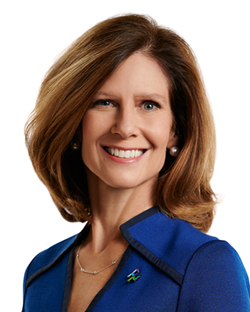 Ms. Salka is an active industry spokesperson in the healthcare and investment community and has been one of the driving forces behind the company’s strategic and operational success since joining the company in 1990. Ms. Salka is passionate and actively involved in the areas of corporate social responsibility, diversity, equity, equality, and inclusion. She personally participates in many of the company's community initiatives, including the annual medical and community development trip with the International Esperanza Project’s Team Hope to Chimaltenango, one of the most rural and impoverished regions of Guatemala.